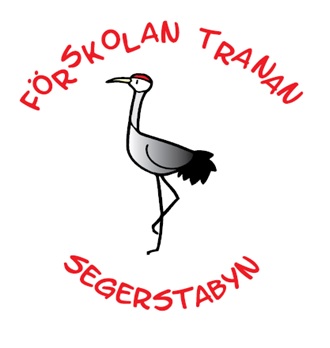 Intresseanmälan till förskoleplats föräldrakooperativet TrananIntresseanmälan lämnas via hemsidan www.forskolantranan.se Gå in under fliken intresseanmälan och ladda ned filen, fyll i de uppgifter som efterfrågas och maila filen till koansvarig@forskolantranan.se. Ni får ett bekräftelsemail till angiven mailadress så snart styrelsen mottagit er intresseanmälan (observera att mailen inte kollas av dagligen). En bekräftad intresseanmälan innebär att ni ligger med i systemet och att ni får besked så fort ni står på en sådan placering i kön att vi kan erbjuda er en plats. Observera att vi endast gör intag till höstterminen och erbjuder platser i februari måndag. Om ni önskar en plats vid annat tillfälle än augusti-september kontaktas ni snarast en plats kommer att bli ledig. Förskolan Tranan gör dock sällan intag under annan period än augusti-september. Att vi mottagit er intresseanmälan innebär inte automatisk att ni blir tilldelade en plats. Om ni får positivt besked om förskoleplats och fortfarande är intresserade skall ett placeringsavtal skrivas mellan er och Tranan. Ni föräldrar tar själva kontakt med förskolepersonalen och skriver under inom två veckor efter att vi erbjudit er plats. Vid utebliven underskrift går platsen vidare. Om ni inte blir tilldelade en plats står ni kvar i kön och vi kontaktar er när en plats blir ledig. Det är dock väldigt sällan platser blir lediga annat än när barnen går vidare till grundskolan/förskoleklass. Ibland kan barngruppens storlek innebär att vi inte enbart kan gå på köplacering utan behöver göra urval som grundar sig på barngruppens sammansättning för att optimera den pedagogiska verksamheten. Syskonförtur tillämpas då föräldrar önskar få plats åt syskon till redan inskrivet barn. Syskon erbjuds plats så snart det är möjligt och har företräde mot andra intresseanmälningar.Om ni har önskemål om att senarelägga inskolningsdatum med mer än två månader kommer en taxa att tas ut för att ni skall få behålla er förskoleplats. Taxan kommer att motsvara de timmar som står under ”önskad närvarotid” och börjar gälla utifrån det datum som står i placeringsavtalet. Om ni väljer att inte betala taxan men vill ha en förskoleplats på Tranan vid ett senare tillfälle får ni skicka in en ny intresseanmälan som behandlas som ett nytt ärende. Varmt välkommen med din ansökan! 
Hälsningar, Styrelsen samt pedagoger på Förskolan Tranan.